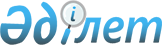 О внесении изменений и дополнения в решение Бокейординского районного маслихата от 15 декабря 2017 года № 13-2 "О районном бюджете на 2018 - 2020 годы"
					
			Утративший силу
			
			
		
					Решение Бокейординского районного маслихата Западно-Казахстанской области от 30 марта 2018 года № 14-1. Зарегистрировано Департаментом юстиции Западно-Казахстанской области 10 апреля 2018 года № 5135. Утратило силу решением Бокейординского районного маслихата Западно-Казахстанской области от 18 марта 2019 года № 25-5
      Сноска. Утратило силу решением Бокейординского районного маслихата Западно-Казахстанской области от 18.03.2019 № 25-5 (вводится в действие со дня первого официального опубликования).
      В соответствии с Бюджетным кодексом Республики Казахстан от 4 декабря 2008 года, Законом Республики Казахстан от 23 января 2001 года "О местном государственном управлении и самоуправлении в Республике Казахстан" Бокейординский районный маслихат РЕШИЛ:
      1. Внести в решение Бокейординского районного маслихата от 15 декабря 2017 года № 13-2 "О районном бюджете на 2018 – 2020 годы" (зарегистрированное в Реестре государственной регистрации нормативных правовых актов № 5017, опубликованное 9 января 2018 года в Эталонном контрольном банке нормативных правовых актов Республики Казахстан) следующие изменения и дополнение:
      пункт 1 изложить в следующей редакции:
      "1. Утвердить районный бюджет на 2018-2020 годы согласно приложениям 1, 2 и 3 соответственно, в том числе на 2018 год в следующих объемах:
      1) доходы – 3 484 247 тысяч тенге:
      налоговые поступления – 273 106 тысяч тенге;
      неналоговые поступления – 1 835 тысяч тенге; 
      поступления от продажи основного капитала – 150 тысяч тенге;
      поступления трансфертов – 3 209 156 тысяч тенге; 
      2) затраты – 3 525 373 тысячи тенге;
      3) чистое бюджетное кредитование – 49 877 тысяч тенге:
      бюджетные кредиты – 68 543 тысячи тенге;
      погашение бюджетных кредитов – 18 666 тысяч тенге;
      4) сальдо по операциям с финансовыми активами – 0 тенге:
      приобретение финансовых активов – 0 тенге;
      поступления от продажи финансовых активов государства – 0 тенге;
      5) дефицит (профицит) бюджета – - 91 003 тысячи тенге;
      6) финансирование дефицита (использование профицита) бюджета – 91 003 тысячи тенге;
      поступление займов – 68 543 тысячи тенге;
      погашение займов – 18 666 тысяч тенге;
      используемые остатки бюджетных средств – 41 126 тысяч тенге.";
      дополнить пунктом 1-1 следующего содержания:
      "1-1. Учесть, что в районном бюджете на 2018 год предусмотрены целевые текущие трансферты сельским (города районного значения) бюджетам, выделяемые за счет средств районного бюджета в общей сумме – 14 337 тысяч тенге.
      Распределение указанных сумм сельским бюджетам осуществляется на основании постановления акимата Бокейординского района.";
      приложение 1 к указанному решению изложить в новой редакции согласно приложению к настоящему решению.
      2. Руководителю аппарата Бокейординского районного маслихата (А.Хайруллин) обеспечить государственную регистрацию данного решения в органах юстиции, его официальное опубликование в Эталонном контрольном банке нормативных правовых актов Республики Казахстан.
      3. Настоящее решение вводится в действие с 1 января 2018 года. Районный бюджет на 2018 год
      (тысяч тенге)
					© 2012. РГП на ПХВ «Институт законодательства и правовой информации Республики Казахстан» Министерства юстиции Республики Казахстан
				
      Председатель сессии

Е.Танатов

      Секретарь маслихата

Е.Танатов
Приложение
к решению Бокейординского
районного маслихата
от 30 марта 2018 года № 14-1Приложение 1
к решению Бокейординского
районного маслихата
от 15 декабря 2017 года № 13-2
Категория
Категория
Категория
Категория
Категория
Сумма
Класс
Класс
Класс
Класс
Сумма
Подкласс
Подкласс
Подкласс
Сумма
Специфика
Специфика
Сумма
Наименование
Сумма
1
2
3
4
5
6
1) Доходы
3 484 247
1
Налоговые поступления
273 106
01
Подоходный налог 
122 268
2
Индивидуальный подоходный налог 
122 268
03
Социальный налог
105 851
1
Социальный налог
105 851
04
Налоги на собственность
42 396
1
Налоги на имущество
33 184
3
Земельный налог
197
4
Hалог на транспортные средства
6 915
5
Единый земельный налог
2 100
05
Внутренние налоги на товары работы и услуги
2 191
2
Акцизы
541
3
Поступление за использование природных и других ресурсов
250
4
Сборы за ведение предпринимательской и профессиональной деятельности
1 400
08
Обязательные платежи, взимаемые за совершение юридически значимых действий и (или) выдачу документов уполномоченными на то государственными органами или должностными лицами
400
1
Государственная пошлина
400
2
Неналоговые поступления
1 835
01
Доходы от государственной собственности
1 335
5
Доходы от аренды имущества, находящегося в государственной собственности
1 335
06
Прочие неналоговые поступления 
500
1
Прочие неналоговые поступления 
500
3
Поступления от продажи основного капитала
150
03
Продажа земли и нематериальных активов
150
1
Продажа земли 
150
4
Поступления трансфертов
3 209 156
02
Трансферты из вышестоящих органов государственного управления
3 209 156
2
Трансферты из областного бюджета
3 209 156
Функциональная группа
Функциональная группа
Функциональная группа
Функциональная группа
Функциональная группа
Сумма
Функциональная подгруппа
Функциональная подгруппа
Функциональная подгруппа
Функциональная подгруппа
Сумма
Администратор бюджетных программ
Администратор бюджетных программ
Администратор бюджетных программ
Сумма
Бюджетная программа
Бюджетная программа
Сумма
Наименование
Сумма
1
2
3
4
5
6
2) Затраты
3 525 373
01
Государственные услуги общего характера
205 001
1
Представительные, исполнительные и другие органы, выполняющие общие функции государственного управления
151 612
112
Аппарат маслихата района (города областного значения)
14 981
001
Услуги по обеспечению деятельности маслихата района (города областного значения)
14 831
003
Капитальные расходы государственного органа
150
122
Аппарат акима района (города областного значения)
67 552
001
Услуги по обеспечению деятельности акима района (города областного значения)
65 052
003
Капитальные расходы государственного органа
2 500
123
Аппарат акима района в городе, города районного значения, поселка, села, сельского округа
69 079
001
Услуги по обеспечению деятельности акима района в городе, города районного значения, поселка, села, сельского округа
55 079
022
Капитальные расходы государственного органа
14 000
2
Финансовая деятельность
883
459
Отдел экономики и финансов района (города областного значения)
883
003
Проведение оценки имущества в целях налогообложения
383
010
Приватизация, управление коммунальным имуществом, постприватизационная деятельность и регулирование споров, связанных с этим
500
9
Прочие государственные услуги общего характера
52 506
458
Отдел жилищно-коммунального хозяйства, пассажирского транспорта и автомобильных дорог района (города областного значения)
21 388
001
Услуги по реализации государственной политики на местном уровне в области жилищно-коммунального хозяйства, пассажирского транспорта и автомобильных дорог
16 628
113
Целевые текущие трансферты из местных бюджетов
4 760
459
Отдел экономики и финансов района (города областного значения)
31 118
001
Услуги по реализации государственной политики в области формирования и развития экономической политики, государственного планирования, исполнения бюджета и управления коммунальной собственностью района (города областного значения)
23 331
015
Капитальные расходы государственного органа
600
113
Целевые текущие трансферты из местных бюджетов
7 187
02
Оборона
10 491
1
Военные нужды
5 132
122
Аппарат акима района (города областного значения)
5 132
005
Мероприятия в рамках исполнения всеобщей воинской обязанности
5 132
2
Организация работы по чрезвычайным ситуациям
5 359
122
Аппарат акима района (города областного значения)
5 359
006
Предупреждение и ликвидация чрезвычайных ситуаций масштаба района (города областного значения)
859
007
Мероприятия по профилактике и тушению степных пожаров районного (городского) масштаба, а также пожаров в населенных пунктах, в которых не созданы органы государственной противопожарной службы
4 500
03
Общественный порядок, безопасность, правовая, судебная, уголовно-исполнительная деятельность
4 407
9
Прочие услуги в области общественного порядка и безопасности
4 407
458
Отдел жилищно-коммунального хозяйства, пассажирского транспорта и автомобильных дорог района (города областного значения)
4 407
021
Обеспечение безопасности дорожного движения в населенных пунктах
4 407
04
Образование
1 934 722
1
Дошкольное воспитание и обучение
20 702
464
Отдел образования района (города областного значения)
20 702
009
Обеспечение деятельности организаций дошкольного воспитания и обучения
20 702
2
Начальное, основное среднее и общее среднее образование
1 736 861
457
Отдел культуры, развития языков, физической культуры и спорта района (города областного значения)
46 713
017
Дополнительное образование для детей и юношества по спорту
46 713
464
Отдел образования района (города областного значения)
1 430 344
003
Общеобразовательное обучение
1 331 962
006
Дополнительное образование для детей
98 382
466
Отдел архитектуры, градостроительства и строительства района (города областного значения)
259 804
021
Строительство и реконструкция объектов начального, основного среднего и общего среднего образования
259 804
9
Прочие услуги в области образования
177 159
464
Отдел образования района (города областного значения)
177 159
001
Услуги по реализации государственной политики на местном уровне в области образования 
11 569
012
Капитальные расходы государственного органа
6 000
005
Приобретение и доставка учебников, учебно-методических комплексов для государственных учреждений образования района (города областного значения)
116 713
007
Проведение школьных олимпиад, внешкольных мероприятий и конкурсов районного (городского) масштаба
920
015
Ежемесячные выплаты денежных средств опекунам (попечителям) на содержание ребенка-сироты (детей-сирот), и ребенка (детей), оставшегося без попечения родителей
3 557
067
Капитальные расходы подведомственных государственных учреждений и организаций
38 400
05
Здравоохранение
138
9
Прочие услуги в области здравоохранения
138
123
Аппарат акима района в городе, города районного значения, поселка, села, сельского округа
138
002
Организация в экстренных случаях доставки тяжелобольных людей до ближайшей организации здравоохранения, оказывающей врачебную помощь
138
06
Социальная помощь и социальное обеспечение
325 633
1
Социальное обеспечение
90 803
451
Отдел занятости и социальных программ района (города областного значения)
90 803
005
Государственная адресная социальная помощь
90 803
2
Социальная помощь
209 669
451
Отдел занятости и социальных программ района (города областного значения)
209 669
002
Программа занятости
97 121
006
Оказание жилищной помощи
3 760
007
Социальная помощь отдельным категориям нуждающихся граждан по решениям местных представительных органов
44 842
010
Материальное обеспечение детей-инвалидов, воспитывающихся и обучающихся на дому
2 040
014
Оказание социальной помощи нуждающимся гражданам на дому
22 277
017
Обеспечение нуждающихся инвалидов обязательными гигиеническими средствами и предоставление услуг специалистами жестового языка, индивидуальными помощниками в соответствии с индивидуальной программой реабилитации инвалида
14 743
023
Обеспечение деятельности центров занятости населения
24 886
9
Прочие услуги в области социальной помощи и социального обеспечения
25 161
451
Отдел занятости и социальных программ района (города областного значения)
25 161
001
Услуги по реализации государственной политики на местном уровне в области обеспечения занятости и реализации социальных программ для населения
20 588
011
Оплата услуг по зачислению, выплате и доставке пособий и других социальных выплат
2 183
113
Целевые текущие трансферты из местных бюджетов
2 390
07
Жилищно-коммунальное хозяйство
268 140
1
Жилищное хозяйство
116 801
458
Отдел жилищно-коммунального хозяйства, пассажирского транспорта и автомобильных дорог района (города областного значения)
9 000
004
Обеспечение жильем отдельных категорий граждан
9 000
466
Отдел архитектуры, градостроительства и строительства района (города областного значения)
107 801
003
Проектирование и (или) строительство, реконструкция жилья коммунального жилищного фонда
96 120
004
Проектирование, развитие и (или) обустройство инженерно-коммуникационной инфраструктуры
11 681
2
Коммунальное хозяйство
149 515
458
Отдел жилищно-коммунального хозяйства, пассажирского транспорта и автомобильных дорог района (города областного значения)
97 511
028
Развитие коммунального хозяйства
96 520
048
Развитие благоустройства городов и населенных пунктов
991
466
Отдел архитектуры, градостроительства и строительства района (города областного значения)
52 004
006
Развитие системы водоснабжения и водоотведения
52 004
3
Благоустройство населенных пунктов
1 824
123
Аппарат акима района в городе, города районного значения, поселка, села, сельского округа
475
008
Освещение улиц населенных пунктов
475
458
Отдел жилищно-коммунального хозяйства, пассажирского транспорта и автомобильных дорог района (города областного значения)
1 349
016
Обеспечение санитарии населенных пунктов
500
018
Благоустройство и озеленение населенных пунктов
849
08
Культура, спорт, туризм и информационное пространство
262 804
1
Деятельность в области культуры
126 637
457
Отдел культуры, развития языков, физической культуры и спорта района (города областного значения)
126 637
003
Поддержка культурно-досуговой работы
126 637
2
Спорт
5 515
457
Отдел культуры, развития языков, физической культуры и спорта района (города областного значения)
5 515
009
Проведение спортивных соревнований на районном (города областного значения) уровне
3 241
010
Подготовка и участие членов сборных команд района (города областного значения) по различным видам спорта на областных спортивных соревнованиях
2 274
3
Информационное пространство
86 890
456
Отдел внутренней политики района (города областного значения)
11 955
002
Услуги по проведению государственной информационной политики
11 955
457
Отдел культуры, развития языков, физической культуры и спорта района (города областного значения)
74 935
006
Функционирование районных (городских) библиотек
74 535
007
Развитие государственного языка и других языков народа Казахстана
400
9
Прочие услуги по организации культуры, спорта, туризма и информационного пространства
43 762
456
Отдел внутренней политики района (города областного значения)
30 183
001
Услуги по реализации государственной политики на местном уровне в области информации, укрепления государственности и формирования социального оптимизма граждан
15 672
003
Реализация мероприятий в сфере молодежной политики
14 511
457
Отдел культуры, развития языков, физической культуры и спорта района (города областного значения)
13 579
001
Услуги по реализации государственной политики на местном уровне в области культуры, развития языков, физической культуры и спорта 
13 179
032
Капитальные расходы подведомственных государственных учреждений и организаций
400
10
Сельское, водное, лесное, рыбное хозяйство, особо охраняемые природные территории, охрана окружающей среды и животного мира, земельные отношения
148 706
1
Сельское хозяйство
121 845
462
Отдел сельского хозяйства района (города областного значения)
12 242
001
Услуги по реализации государственной политики на местном уровне в сфере сельского хозяйства
12 242
473
Отдел ветеринарии района (города областного значения)
109 603
001
Услуги по реализации государственной политики на местном уровне в сфере ветеринарии
11 178
006
Организация санитарного убоя больных животных
2 500
010
'Проведение мероприятий по идентификации сельскохозяйственных животных
631
011
Проведение противоэпизоотических мероприятий
79 869
047
Возмещение владельцам стоимости обезвреженных (обеззараженных) и переработанных без изъятия животных, продукции и сырья животного происхождения, представляющих опасность для здоровья животных и человека
15 425
6
Земельные отношения
10 436
463
Отдел земельных отношений района (города областного значения)
10 436
001
Услуги по реализации государственной политики в области регулирования земельных отношений на территории района (города областного значения)
10 436
9
Прочие услуги в области сельского, водного, лесного, рыбного хозяйства, охраны окружающей среды и земельных отношений
16 425
459
Отдел экономики и финансов района (города областного значения)
16 425
099
Реализация мер по оказанию социальной поддержки специалистов
16 425
11
Промышленность, архитектурная, градостроительная и строительная деятельность
12 543
2
Архитектурная, градостроительная и строительная деятельность
12 543
466
Отдел архитектуры, градостроительства и строительства района (города областного значения)
12 543
001
Услуги по реализации государственной политики в области строительства, улучшения архитектурного облика городов, районов и населенных пунктов области и обеспечению рационального и эффективного градостроительного освоения территории района (города областного значения)
12 543
12
Транспорт и коммуникации
32 400
1
Автомобильный транспорт
32 400
458
Отдел жилищно-коммунального хозяйства, пассажирского транспорта и автомобильных дорог района (города областного значения)
32 400
023
Обеспечение функционирования автомобильных дорог
32 400
13
Прочие
30 181
3
Поддержка предпринимательской деятельности и защита конкуренции
10 247
469
Отдел предпринимательства района (города областного значения)
10 247
001
Услуги по реализации государственной политики на местном уровне в области развития предпринимательства
10 247
9
Прочие
19 934
458
Отдел жилищно-коммунального хозяйства, пассажирского транспорта и автомобильных дорог района (города областного значения)
14 653
040
Реализация мер по содействию экономическому развитию регионов в рамках Программы развития регионов до 2020 года
14 653
459
Отдел экономики и финансов района (города областного значения)
5 281
012
Резерв местного исполнительного органа района (города областного значения) 
5 281
14
Обслуживание долга
25
1
Обслуживание долга
25
459
Отдел экономики и финансов района (города областного значения)
25
021
Обслуживание долга местных исполнительных органов по выплате вознаграждений и иных платежей по займам из областного бюджета
25
15
Трансферты
290 182
1
Трансферты
290 182
459
Отдел экономики и финансов района (города областного значения)
290 182
006
Возврат неиспользованных (недоиспользованных) целевых трансфертов
96
024
Целевые текущие трансферты из нижестоящего бюджета на компенсацию потерь вышестоящего бюджета в связи с изменением законодательства
102 062
038
Субвенции
179 879
049
Возврат трансфертов общего характера в случаях, предусмотренных бюджетным законодательством 
103
051
Трансферты органам местного самоуправления
8 042
3) Чистое бюджетное кредитование
49 877
Бюджетные кредиты
68 543
10

 
Сельское, водное, лесное, рыбное хозяйство, особо охраняемые природные территории, охрана окружающей среды и животного мира, земельные отношения
68 543
9
Прочие услуги в области сельского, водного, лесного, рыбного 
хозяйства, охраны окружающей среды и земельных отношений
68 543
459
Отдел экономики и финансов района (города областного значения)
68 543
018
Бюджетные кредиты для реализации мер социальной поддержки специалистов
68 543
16

 
Погашение займа
18 666
1
Погашение займа
18 666
459
Отдел экономики и финансов района (города областного значения)
18 666
005
Погашение долга местного исполнительного органа перед вышестоящим бюджетом
18 666
Категория
Категория
Категория
Категория
Категория
Сумма
Класс
Класс
Класс
Класс
Сумма
Подкласс
Подкласс
Подкласс
Сумма
Специфика
Специфика
Сумма
Наименование
Сумма
Погашение бюджетных кредитов 
5
Погашение бюджетных кредитов
18 666
01
Погашение бюджетных кредитов
18 666
1
Погашение бюджетных кредитов, выданных из государственного бюджета
18 666
4) Сальдо по операциям с финансовыми активами
0
Функциональная группа
Функциональная группа
Функциональная группа
Функциональная группа
Функциональная группа
Сумма
Функциональная подгруппа
Функциональная подгруппа
Функциональная подгруппа
Функциональная подгруппа
Сумма
Администратор бюджетных программ
Администратор бюджетных программ
Администратор бюджетных программ
Сумма
Бюджетная программа
Бюджетная программа
Сумма
Наименование
Сумма
Приобретение финансовых активов
0
Категория
Категория
Категория
Категория
Категория
Сумма
Класс
Класс
Класс
Класс
Сумма
Подкласс
Подкласс
Подкласс
Сумма
Специфика
Специфика
Сумма
Наименование
Сумма
Поступления от продажи финансовых активов государства
0
6
Поступления от продажи финансовых активов государства
0
01
Поступления от продажи финансовых активов государства
0
1
Поступления от продажи финансовых активов внутри страны
0
5) Дефицит (профицит) бюджета 
- 91 003
6) Финансирование дефицита бюджета (использование профицита)
91 003
Поступление займов
68 543
Погашение займов
18 666
Используемые остатки бюджетных средств 
41 126